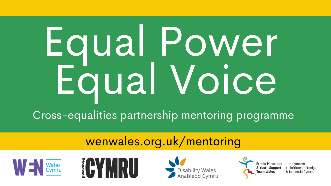 Equal Power Equal VoicePublic lifementoring scheme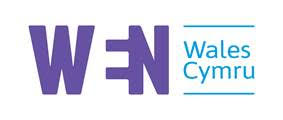 The Equal Power Equal Voice scheme is run by:Women’s Equality Network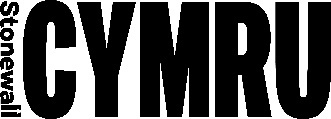 Stonewall Cymru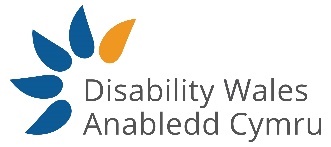 Disability Wales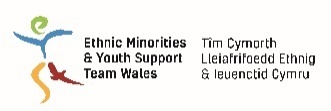 Ethnic Minorities & Youth Support Team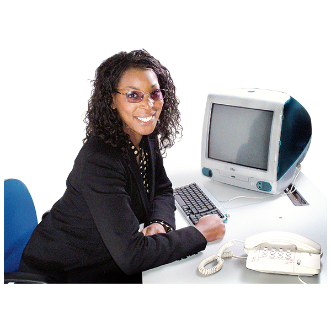 Public lifeBeing involved in public life means having a role or a job where you make decisions that affect your community or the whole of Wales. This includes: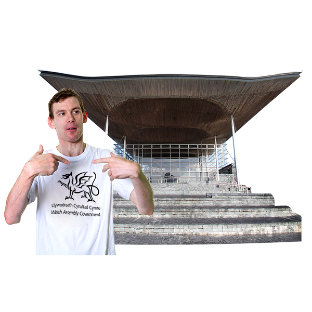 Being a politician. 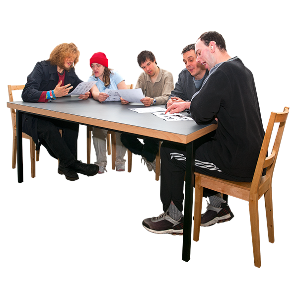 Becoming a charity trustee. This means making decisions about how a charity is run.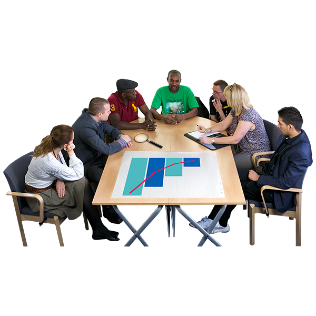 Joining a board. This means making decisions about how bosses should run big organisations like the NHS or Sport Wales.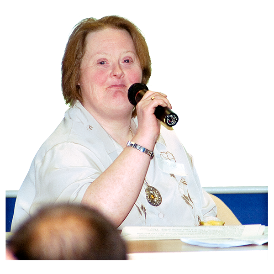 Running campaigns to change things.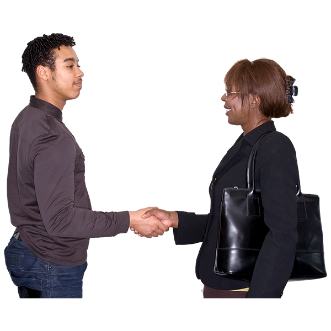 MentoringA mentor is someone who is there for you. They share what they know. They introduce you to people. They support you to achieve your goals. 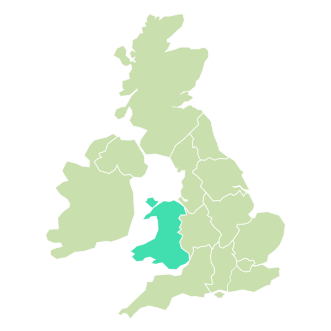 The scheme is being run because Wales needs more leaders in public life who are: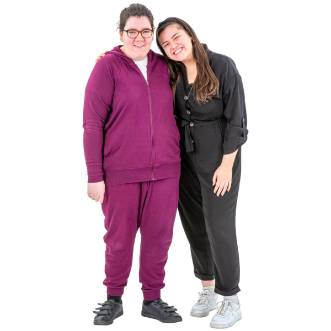 Women or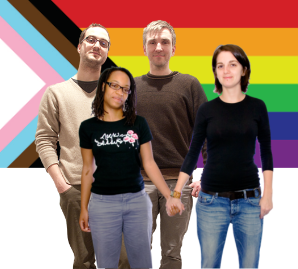 LGBTQ* or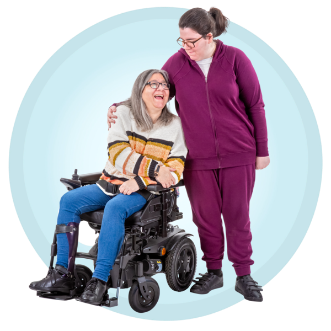 Disabled people or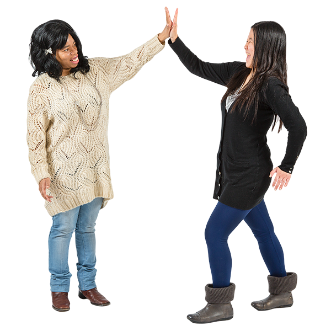 Black, Asian and ethnic minority people.Taking part in the scheme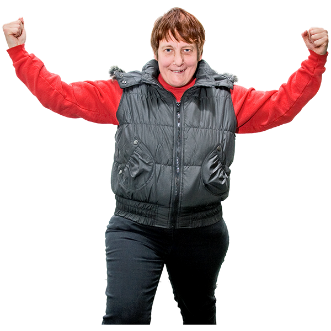 This scheme can help you get the skills and confidence to get involved in public life. 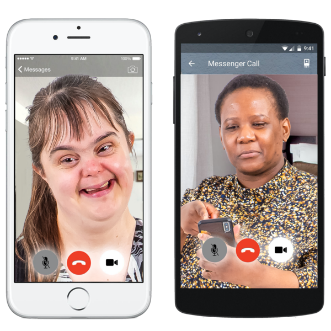 If you are chosen, you must agree to:Meet your mentor for 1 hour every 4 to 6 weeks. This can be by phone, video or in person.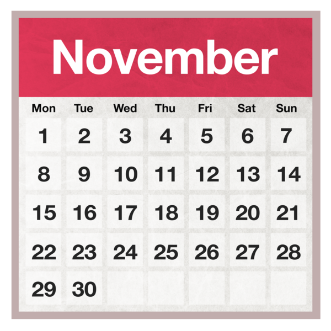 Take part in online training every month from November 2021 to June 2022. The training will be for 6 hours a month.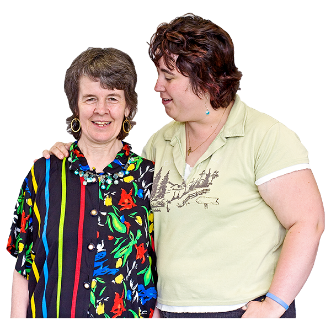 Take part in a support network where everyone on the scheme can support each other. The scheme can help you:Get more confident and find your voice.Know how decisions get made in Wales, and how to influence decisions.Know more about how politics work in Wales.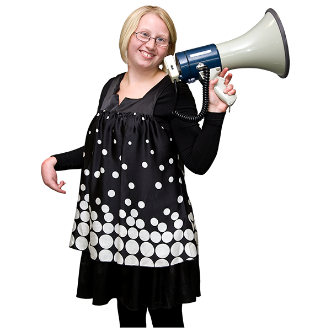 Improve your public speaking and how you communicate.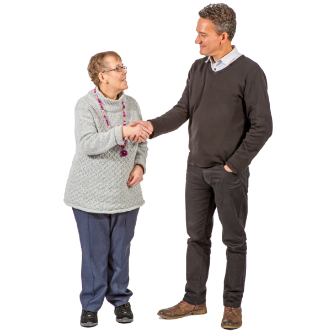 Meet and speak with influential people.Get to know more people who can help you get involved in public life.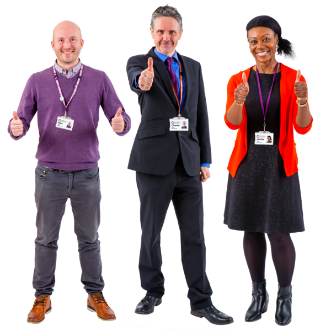 Get a job or a role as a politician or public leader.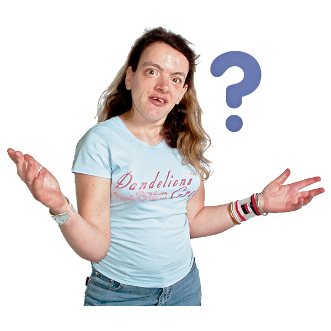 Who can apply?You can apply if you are: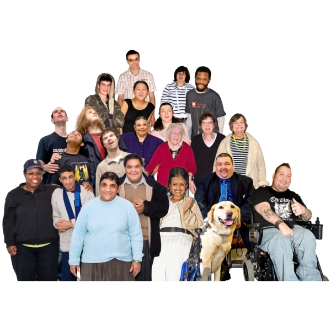 Age 18 or older andLiving in Wales andWanting to get more involved in public or political life and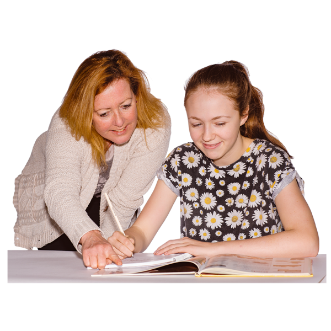 Ready to learn how to be a leaderYou must also be:A Black, Asian or ethnic minority person orA person from the LGBTQ+ community or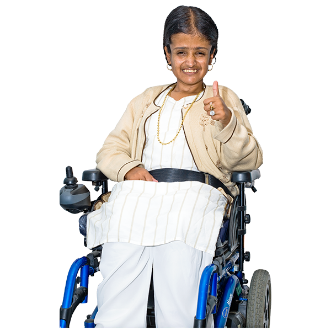 A disabled person or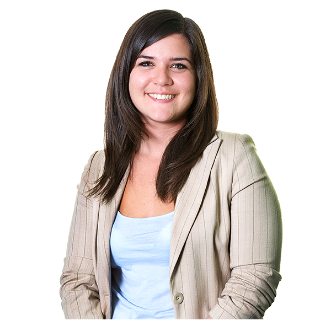 A woman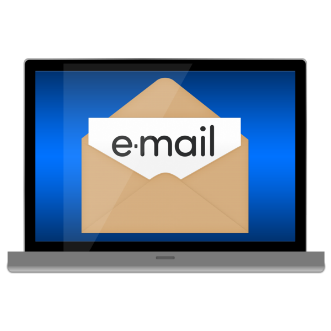 If you are not sure about applying, you can talk to Ginger Wiegand. Her email is equalpowercymru@wenwales.org.uk.  Ask Ginger if you would like to have a chat about this scheme with someone from Stonewall Cymru, Disability Wales or Ethnic Minorities and Youth Support Team. 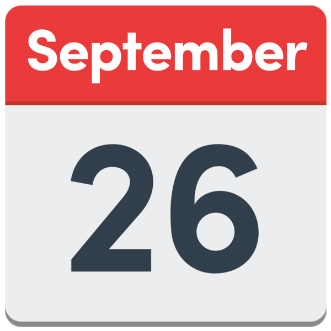 How to applyYou must apply before 11.59pm on 26th September 2021. 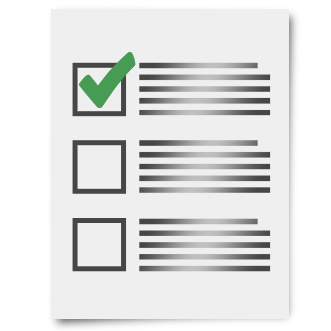 To apply, you must answer some questions.You can choose how to answer the questions. You can: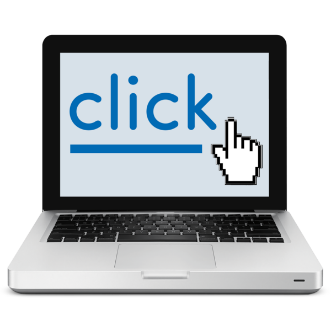 Fill in the online survey: https://forms.office.com/r/x7xdWVkD2S  Fill in this Word documentEmail the document to equalpowercymru@wenwales.org.uk.  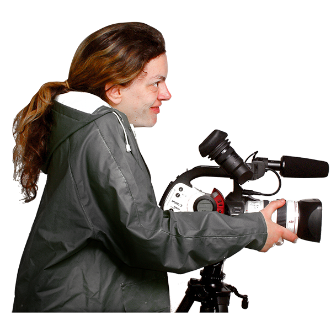 Read the questions in this Word document. Then make a 3 to 5 minute video. You need to email or use wetransfer.com to send the video to equalpowercymru@wenwales.org.uk    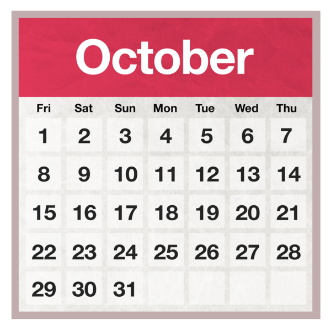 We will tell you if you have been chosen in early October 2021. 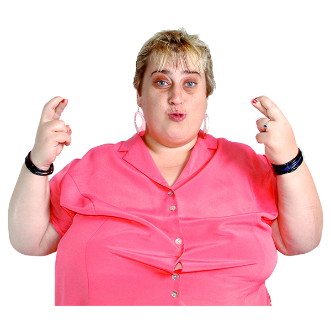 Good luck!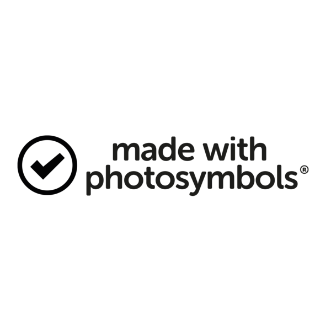 Words by Barod CIC.Pictures from Photosymbols18th August 2021